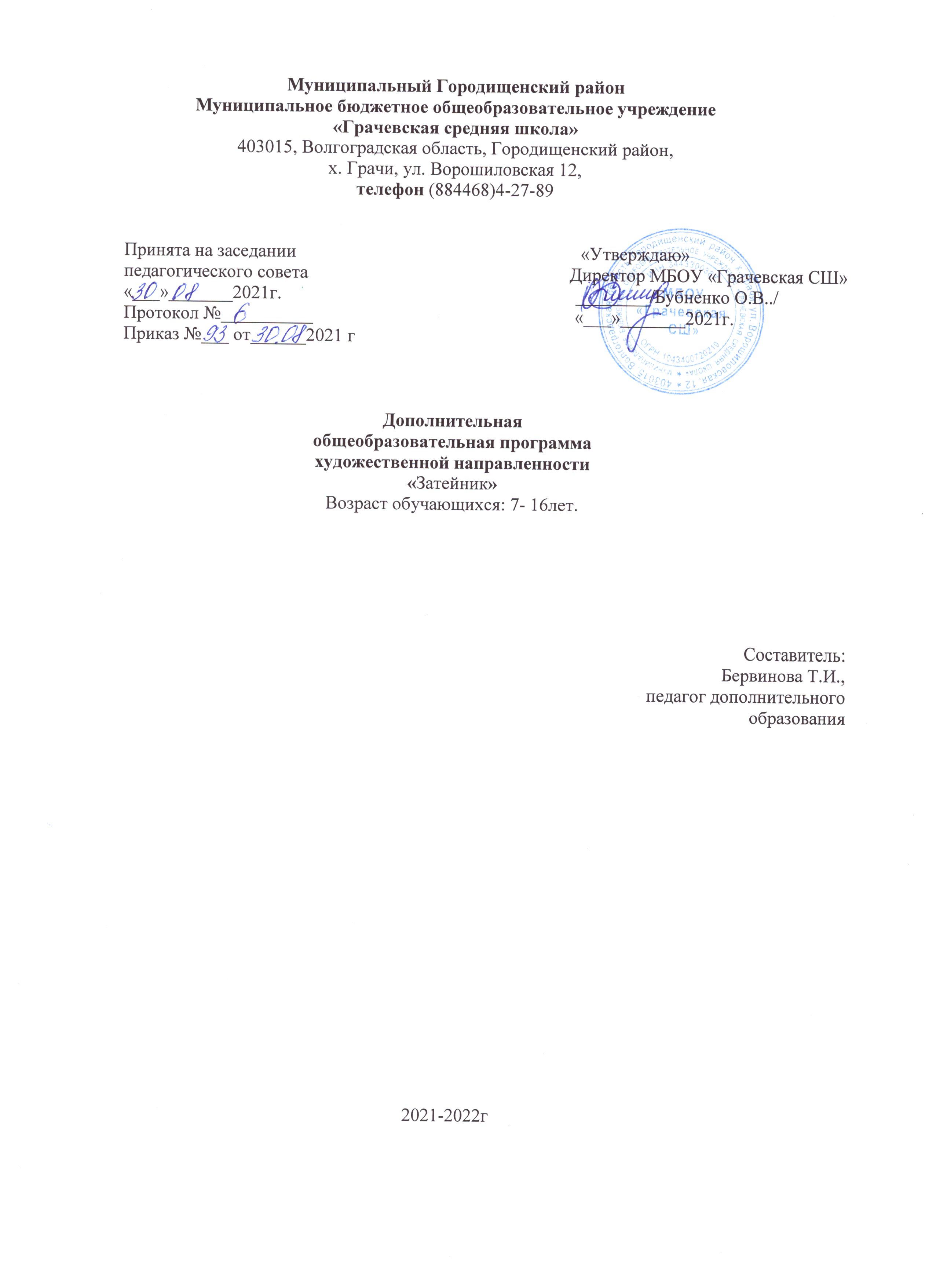 ПОЯСНИТЕЛЬНАЯ ЗАПИСКАВ духовной культуре человечества хореографическое искусство занимает своё особое значимое место. Являясь одним из самых древних видов искусства, появившись с рождением человечества, танец всегда неразрывно связан с жизнью. Уже в наскальных рисунках, созданных несколько тысячелетий тому назад, встречаются изображения пляшущих людей.Танцы первобытных людей сменили сценические танцы древних греков и римлян, затем «хороводы», «бранли», появились первые балеты.Изменялось общество - изменялось и танцевальное искусство.21 век принёс с собой новую, более сложную технику, новые специальности, и новое отношение к хореографическому искусству.В настоящее время Танец стал больше, чем красивое зрелищное представление. Танец раскрывает духовно-нравственный потенциал человека, его способность ценить красоту, совершенство мира природы и гармонично взаимодействовать с ним.Танец пронизывает самые разнообразные области культуры и искусства. Танец - искусство многогранное, объединяющее искусство действия с музыкой, художественными образами, произведениями литературы.Направленность программы – художественнаяАктуальность и педагогическая целесообразность программы.Направленность общеобразовательной программы «Затейник» – художественная. Уровень программы – средний.Современное образование требует активной целенаправленной работы с детьми старшего школьного возраста, требует использовать новые формы и методы воспитания и обучения: воспитание личности, способной действовать универсально, владеющей культурой социального самоопределения, обладающей самостоятельностью при выборе видов деятельности и умеющей выразить свой замысел в творческой деятельности.Через изучение хореографического искусства и приобщение к занятиям танцами, происходит развитие эстетического вкуса и эмоционального мира детей, раскрываются такие стороны личностного потенциала как воображение, активное творческое мышление, способность рассматривать явления жизни с разных позиций, формируется определенная модель поведения, оказывается существенное положительное влияние на физическое и психическое здоровье. Методичные занятия хореографией приводят к общему закреплению воли и повышению жизненной энергии. Характер учащихся становится более определенным и активным, четким в действиях и настойчивым в стремлении к намеченной цели; развивается способность к сосредоточению внимания, воспитывается самообладание, дисциплина.Благодаря танцам происходит активное общение сверстников, ведь из всех видов увлечений танец раскрывает непосредственно искренность эмоционального порыва, что очень важно при современном отчуждении людей друг от друга.Программа "Затейник" сочетает в себе системы развития эстетического, нравственного, эмоционального, коммуникативного потенциала личности.Данная программа позволяет решить некоторые социально значимые цели развития личности:раскрепощение ребенка: снятие природных зажимов, преодоление внутреннего напряжения;раскрытия природных способностей, творческого потенциала ребенка и его познавательного развития путем создания условий для их реализации;социализация ребенка как индивидуума в социуме, включая опыт межличностного взаимодействия;реализация досуга ребенка в определенной направленности;Отличительные особенности  данной дополнительной общеобразовательной программы от уже существующих программ: Данная программа по хореографии, в отличие от других подобных программ, является универсальной. В ней содержится необходимый комплекс танцевальных дисциплин, необходимых для начинающего танцора по мере его творческого роста.Так, в подготовительной группе большое внимание уделяется развитию азбуки музыкального движения, ритмичности; на следующих ступенях обучения усложняются базовые ЗУН, ускоряется темп исполненияАдресат программы: программа предназначена для учащихся – 7 -16 лет. Группы формируются на основе результатов собеседования с учащимися.Уровень программы, объем и сроки реализации дополнительной общеобразовательной программы: базовый, сроки реализации образовательной программы – 9 мес., начало учебного года с 01.09.21, окончание - 31.05.2022г.Формы обучения – очная.Режим занятий – обучающиеся разделены на 3 группы, количество учебных часов обучения для каждой группы – 36 часов ; занятия для каждой группы проводятся 2 раза в неделю по 30 мин.   Особенности организации образовательного процесса - состав группы постоянный; занятия групповые; виды занятий по программе (практические занятия, творческие отчеты и другие виды учебных занятий и учебных работ); группы учащихся одного возраста. На основе пожеланий учащихся и возможностей ОДОД формируются группы численностью 8 - 12 человек для первого года обучения.Цель данной программы дополнительного образования – приобщение детей к искусству хореографии, развитие их художественного вкуса, потребностей и интересов, имеющих общественно значимый характер.     В связи с этим выдвигаются определенные задачи:1. Формирование основных знаний, умений и навыков на основе программного материала.2. Развитие творческих способностей ребенка на основе сознательного и вдумчивого отношения к занятиям.3. Развитие музыкальности и артистизма у танцоров.4. Развитие общекультурных ценностей и воспитание высоконравственной личности.Ожидаемые результаты и способы их проверкиПредметными результатами по программе «Затейник» является - владение основами танцевального искусства, навыками выражения собственных ощущений, через искусство хореографии.Обучающиеся приобретут знания, умения и навыки, соответствующие высокому уровню танцевального мастерства.Дети получат большую танцевальную практику сценических выступлений.Метапредметными результатами по программе «Затейник» являются освоенные способы деятельности, применяемые при решении проблем в реальных жизненных ситуациях:- использование своего творческого и интеллектуального потенциала в различных ситуациях, умение импровизировать;- умение работать над созданием танцевального проекта;- культурно-познавательная, коммуникативная и социально-эстетическая компетентности;- стремление здоровому образу жизни.Личностными результатами являются:целеустремленная, волевая, активная личность обучающегося; оценка и самооценка свои возможностей;нацеленность на будущую профессию.Учебно-тематический план (1 группа, возраст 7-8 лет)Учебно-тематический план (2 группа,   возраст 9-10 лет)Учебно-тематический план (3 группа, возраст 11-16 лет)Содержание программы1 Организационное занятие.2. Основы современного танцевального искусстваМодерн танец.Разогрев.шаги: шаг с приставкой из I во II параллельную позицию ног и с хлопком; шаги крестом.упражнения руками круговые, подбивка с разворотом на 1800;упражнения плечами: в комбинации с шагами; круговые упражнения плечами.упражнения для ног: вперед по диагонали; в сторону с поворотом на 3600.полушпагаты: с наклоном вперед; с наклоном в сторону.Изоляция.голова: крест; квадрат; круг; sundari – крест; квадрат; полукруг.плечи: крест; квадрат; круг; «восьмерка».грудная клетка: крест; квадрат; полукруги.пелвис: крест; квадрат; полукруги, полукруг одним бедром; круги; «восьмерка».руки: различные вариации основных позиций и положений рук.Координация 3-х центров:голова – наклоны вперед – назад, одновременно двигаются плечи вверх-вниз, пелвис вправо-влево;грудная клетка двигается вперед – назад, руки в оппозицию назад – вперед.руки во II позиции, кисти двигаются вверх-вниз, пелвис вперед – назад, голова – наклоны вправо-влево;приставные шаги – по 4 вправо и влево, руки двигаются по схеме: А-Б-В-II позиция одновременно на каждый счет наклоны головой вперед и назад;Упражнения для позвоночника.наклоны торсатвист торса«волны»;«спирали»;Кросс. Передвижение в пространстве.шаги: flat step; catch step; шаг «ча-ча-ча»; латин урок; шаги в модерн-джаз манере; шаги в рок - манере.прыжки: jimp; leap; hop; с 2-х ног на 1.вращения: corkscrew; four chaine; повороты на одной ноге; повороты по кругу; повороты на различных уровня.Уровни:стоя: верхний (на полупальцах); средний (на всей стопе); нижний (колени согнуты).на четвереньках: опора на руках и коленях; 1 или 2 ноги вытянуты назад при опоре на руки; 1 нога открыта в сторону или назад при опоре на руках и колене.на коленях: стоя на 2-х коленях; стоя на одном колене, другая нога открыта в любом направлении.сидя: I позиция; II позиция; IV позиция или «svestic»; V позиция; колени согнуты и соединены; джазовый шпагат; сидя на одном бедре.лежа (на спине, на боку, на животе).Классический танецЭкзерсис:- grand plie end relieve на пальцы во всех позициях- Battement tendu– Battement tendu jete– Rond de jamb par Terre– Relieve lent крестом на 90 градусов– Battement frappe (поза на стопе)– Battement developed крестом на 90 градусов– Battement fondue на 25 градусов. На всей стопе и на полупальцах.Exercice на середине зала:– маленькое adagio ( Port de bras в различных комбинациях и позах);– Battement tendu et tentu jete с поворотом корпуса на 45, 90 градусов;Прыжки по позициям.3 Актерское мастерство танцораТема: Группы невербальных выражений (приложение).Тема: Создаем характеры (приложение).Тема: Мимика лица (приложение).4 Танец сегодняБеседы (с использованием презентаций, видео - показов ):"Танцы и здоровье""Танцы и другие виды искусства""История танцевального искусства""Современные танцевальные направления""Современные танцевальные коллективы""Танцевальная этика""Проект "Танцы" на ТНТ""Хореографы нашего времени""Проект "Ледниковый период" на первом"5 Занятия «Фэнтази - Данс»Импровизационные занятия:"Танец и музыка""Танец и изобразительное искусство""Танец и художественное слово""Танец и театр"Творческие танцевальные проектыВыбор проекта и его уяснение: проведение работы по подбору музыки; выбор проблемы и темы, которая будет отражена в танце; определение целей и задач; определение драматургии танца.Планирование предстоящей работы. Составляется план работы с определением сроков исполнения и ответственных.Осуществление проекта.Работа над постановкой танца (работа над эскизом и изготовлением костюмов, подбор движений и комбинаций, составление рисунка танца, работа над выразительностью и синхронностью, репетиции в классе и на сцене).Показ танцевальных номеров широкому зрителю.Обсуждение законченного дела.Презентации на тему: «Защита проектной работы»6 Репетиционно-постановочная работаПостановка и изучение танца.Репетиции.Работа над выразительностью, синхронностью, четкостью исполнения.Концертная деятельность. Показ проектных номеров в ДЮЦ и различных учреждениях поселка.Участие в конкурсах и фестивалях.7 Модуль "Мир творчества"Задача модуля- сконструировать систему представлений о современных культурных процессах, сформировать собственные представления о творчестве и творческих профессиях в разных сферах искусстваСодержательное наполнение модуляВ целом игровая форма модуля моделирует экспертное совещание крупного продюсерского агентства с представителями творческих сообществ и объединений в разных направлениях искусства.Важно, что конкретные темы групповой работы должны быть выбраны участниками самостоятельно. Тем не менее, педагог в своём установочном докладе должен суметь расставить акценты именно для обозначения многообразия культурного процесса и необходимости взаимодействия, показать, с одной стороны, наиболее яркие, с другой — может быть, незаметные, но значимые культурные феномены. Полезна подборка видео и аудиофрагментов.В качестве отдельных групп могут позиционироваться представители творческих сообществ (например, группа «современная музыка», «видео-арт», "современный танец"), в зависимости от собственных интересов участников в сфере творчества.При знакомстве с творческими профессиями рассматривается версия о том, что профессия в современном мире не равна специальности, а профессионалами являются те, кто реализуют «больший жизненный проект» в практику.Участниками модуля обсуждается вопрос о том, что современных профессионалов характеризует проектный образ жизни, связанный с новым типом отношений человека с пространством и временем.Смысловым ядром являются четыре рамки, структурирующие профессиональный мир. Это рамки профессиональных знаний (культуры), профессионального языка (семиотики), профессионального статуса (общественной коммуникации), профессиональной идентификации (индивидуальной истории). Именно на пересечении данных сфер осуществляется современная организация профессиональных сфер.Образовательные результаты модуляУчастники формируют отношение к сфере художественного творчества и вообще художественной культуры как к развивающемуся деятельностному пространству, которое может стать богаче, интереснее.У участников появляется возможность более осмысленного отношения к различным направлениям современного искусства и профессиям в сфере искусства.Участники (в особенности, склонные к художественным пробам) могут более осознанно определиться к творчеству как к сфере деятельности, определить те качества, которые необходимо развивать в себе для дальнейшей взрослой жизни.Календарный  учебный график программыУсловия реализации программы:Материально-техническое обеспечение программыПерсональный компьютер.Пакет офисных приложений Microsoft Office 2010.Операционная система Windows 7.Антивирус.Браузер.Проектор.Колонки.Формы аттестацииТворческая работа.Открытое занятие для родителей.Самоанализ.Литература для педагоговБарышникова Т. «Азбука хореографии» - М.: Айрис Пресс, 1999.Слуцкая С.Л. Танцевальная мозаика. Хореография в детском саду.- М.: Линка-пресс, 2006. - 272 с.Суворова Т.И. Танцуй, малыш!. – СПб.:Музыкальная палитра, 2006. – 44с.Суворова Т.И. Танцевальная ритмика для детей 4. – СПб.: Музыкальная палитра, 2006. – 44 с.Фирилева Ж.Е., Сайкина Е.Г. «Са-Фи-Дансе» - танцевально-игровая гимнастика для детей. – СПб.: Детство-пресс, 2006. -352 с.Фирилева Ж.Е., Сайкина Е.Г Лечебно-профилактический танец «Фитнес-Данс»: Учебно-методическое пособие. – СПб.: Детство-пресс, 2007-384с.Буренина А.И. «Ритмическая мозаика». Программа по ритмической пластике для детей дошкольного и младшего школьного возраста. - СПб, 2000. - 220 с.Выготский Л.Н. Воображение и творчество в дошкольном возрасте. - СПб.: Союз,1997.Ветлугина Н.А. Музыкальное развитие ребенка. - М.: Просвещение, 1967. – 203 с.Волошина Л.Н. Воспитание двигательной культуры дошкольников. Учебно–методическое пособие. - М.: Аркти, 2005. – 108 с.Ваганова А. Я. «Основы классического танца» - С.-П., 2000.Давыдова М.А. Музыкальное воспитание в детском саду. – М.: Вако, 2006. -240 с.Давыдова М.А. Музыкальное воспитание в детском саду. – М.: Вако, 2006. -240 с.Каплунова И., Новоскольцева И. Этот удивительный ритм. Развитие чувства ритма у детей. - СПб.: Композитор, 2005. - 76 с.Михайлова М.А., Воронина Н.В. Танцы, игры, упражнения для красивого движения. - Ярославль: Академия развития, 2000. - 112 с.Савчук О. Школа танцев для детей - Спб.: Ленинградское издательство, 2009.-224с.Климов А. «Основы русского народного танца» - М.: Искусство, 1981.Петрусинский В.В. «Обучение, тренинг, досуг»  - М.: Новая школа, 1998.О.П. Радынова, А.И. Катинене, М.Л. Палавандишвили «Музыкальное воспитание для дошкольников». Москва. Academ A 1998.Ротерс Т.Т. «Музыкально-ритмическое воспитание» - М.: Просвещение, 1989.Шершнев В.Г. «От ритмики к танцу» - М., 2008. – 39с.Комарова Т.С., Антонова А. В., Зацепина М. Б., Программа     эстетического воспитания детей 2-7 лет «Красота. Радость.Творчество.» Изд. 2-е, испр. И доп. - М.: педагогическое общество России, 2002Комарова Т.С., Мерзлякова СИ., «Росинка» Воспитание ребенка-дошкольника развитого, образованного, самостоятельного, инициативного, неповторимого, культурного, активно-творческого: В мире прекрасного: Программно-методическое пособие.- Гуманитарный издательский центр ВЛАДОСКомарова Т.С., Художественная культура. Интегрированные занятия с детьми 5-7 лет. - М.: АРКТИ, 2003Кудрявцев В., Синельников В.. Ребёнок - дошкольник: новый подход к диагностике творческих способностей. -1995 № 9 стр. 52-59, № 10 стр. 62-69Ковригина Т.В., Косьяненко М.В., Павлова О.В.Комплексные занятия по программе «От рождения до школы» под редакцией Н.Е. Вераксы, Т.С. Комаровой, М.А. Васильевой. – издательство «Учитель», Волгоград.Литература для родителей и детейКартушина М.Ю. «Логоритмические занятия в детском саду». Москва «Сфера»2005год;Короткова «Сказкотерапия для дошкольников». Москва «ЦГЛ», 2005год;Образцова Т.Н. «Музыкальные игры для детей». Москва «Этрол ЛАДА»2005гШорыгина Т.А. «Красивые сказки» - эстетика для малышей. Москва «Прометей»2003год.Куревина О.А., Селезнёва Г.Е. «Путешествие в прекрасное» - методические рекомендации для воспитателей, учителей и родителей. Москва «Баланс» - 1999г.Вихарева Г. «Играем с малышами» - логоритмические игры для детей младшего дошкольного возраста. «Композитор - Санкт-Петербург» - 2007г.№ п/пТемаОбщее количество часовТеорияПрактика11. Вводное  занятие.10,50,522. Музыкально- ритмическая деятельность.2.1 Логоритмика и пальчиковая гимнастика.2.2 Элементы музыкальной грамоты. Развитие музыкальных способностей.5–533. Азбука хореографии.3.1 Разминка в игровой форме.3.2 Танцевальные шаги.3.3  Прыжки.3.4 Элементы классического танца.3.5 Элементы русского народного танца.3.6 Элементы современного танца.61544. Игропластика.61555. Музыкально-пространственные упражнения и игры.60,55,566. Постановка танца.8–877. Повторение и закрепление пройденного материала.4–4836333№ п/пТемаОбщее количество часовТеорияПрактика11. Вводное  занятие.10,50,522. Музыкально- ритмическая деятельность.2.1 Логоритмика и пальчиковая гимнастика.2.2 Элементы музыкальной грамоты. Развитие музыкальных способностей.5–533. Азбука хореографии.3.1 Разминка в игровой форме.3.2 Танцевальные шаги.3.3  Прыжки.3.4 Элементы классического танца.3.5 Элементы русского народного танца.3.6 Элементы современного танца.61544. Игропластика.61555. Музыкально-пространственные упражнения и игры.60,55,566. Постановка танца.8–877. Повторение и закрепление пройденного материала.4–4836333№Наименование разделов и темОбщее количество часовОбщее количество часовОбщее количество часов№Наименование разделов и темВсегоТеорияПрактика1.Азбука музыкального движения1.1 Музыкальная фраза1.2 Длительность нот1.3 Музыкальный размер3122. Классический танец1.1 Позиции ног1.2 Позиции рук1.3 «Плие»1.4 «Батман тандю»1.5 «Жэтэ»1.6 «Батман дэвлопэ»1.7 «Сотэ»1.8 Растяжка ног на «станке»1.9 «Гранд батман10283.Народный танец1.1 Позиции рук народного танца1.2 Позиции ног1.3 Ходы русского танца1.4 Элементы русского танца1.5 Элементы белорусского танца1.6 Вращения6154. Бальный и эстрадный танец1.1 «Полонез»1.2 «Полька-галоп»1.3 «Вальс»1.4 Элементы эстрадно-спортивных танцев7166.Учебно-постановочная работа1.1 Спортивный танец1.2 Полька «Летка-енька»1.3 «Паровозик»1.4 «Полька-галоп»1.5 Фигурный вальс10-10Всего часов за год:36531Год обученияДата начала обучения по программеДата окончания обучения попрограммеВсего учебных недельКоличество учебных часовРежим занятий2021-202201.09. 202131.05.202236362 раза в неделю по 30 минут  